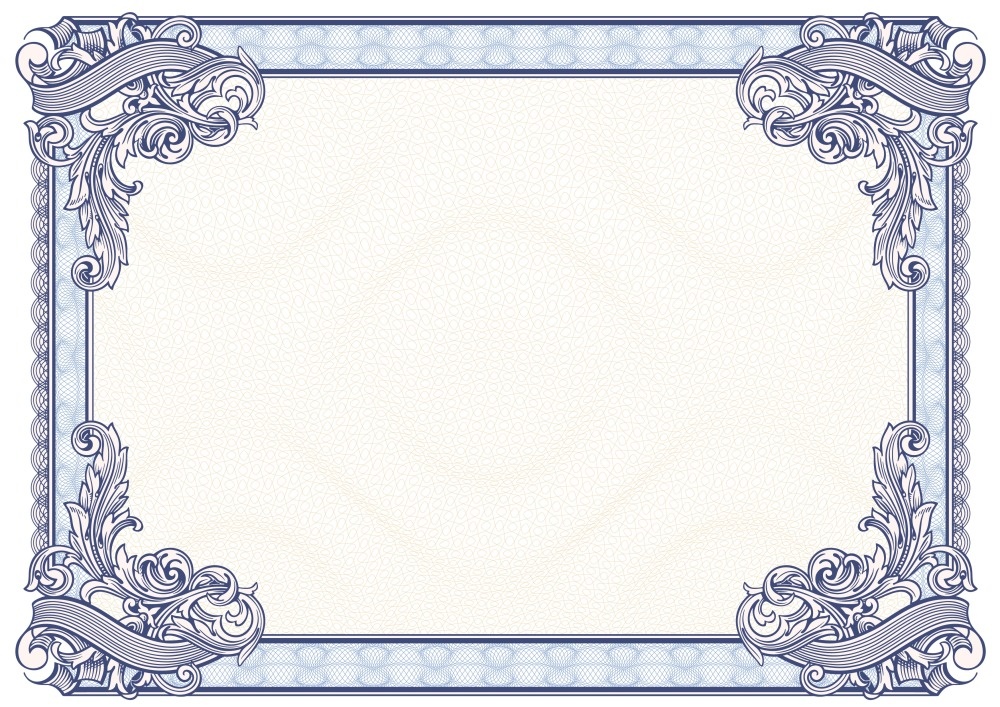 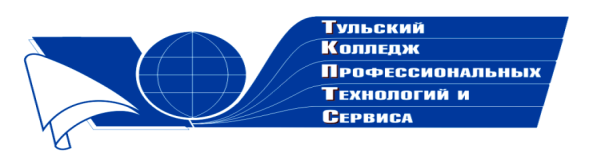 Государственное профессиональное образовательное учреждение  Тульской области «Тульский колледж профессиональных технологий и сервиса»ДипломНаграждаетсяТкачева Нина Павловна,занявшая 3 место в общероссийском заочном конкурсе «Коллекция педагогического мастерства и творчества»  в номинации «Лучшая разработка урока производственного обучения» с  разработкой урока-игры  «Делу время – потехе час»»   Директор ГПОУ ТО       «ТКПТС»                                     С.С. Курдюмов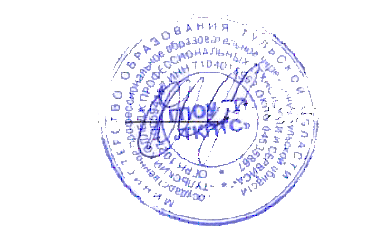 2018 год